1B Einnahmen und Ausgaben im SpielArbeitsauftrag Arbeitet zu zweit an einem Computer.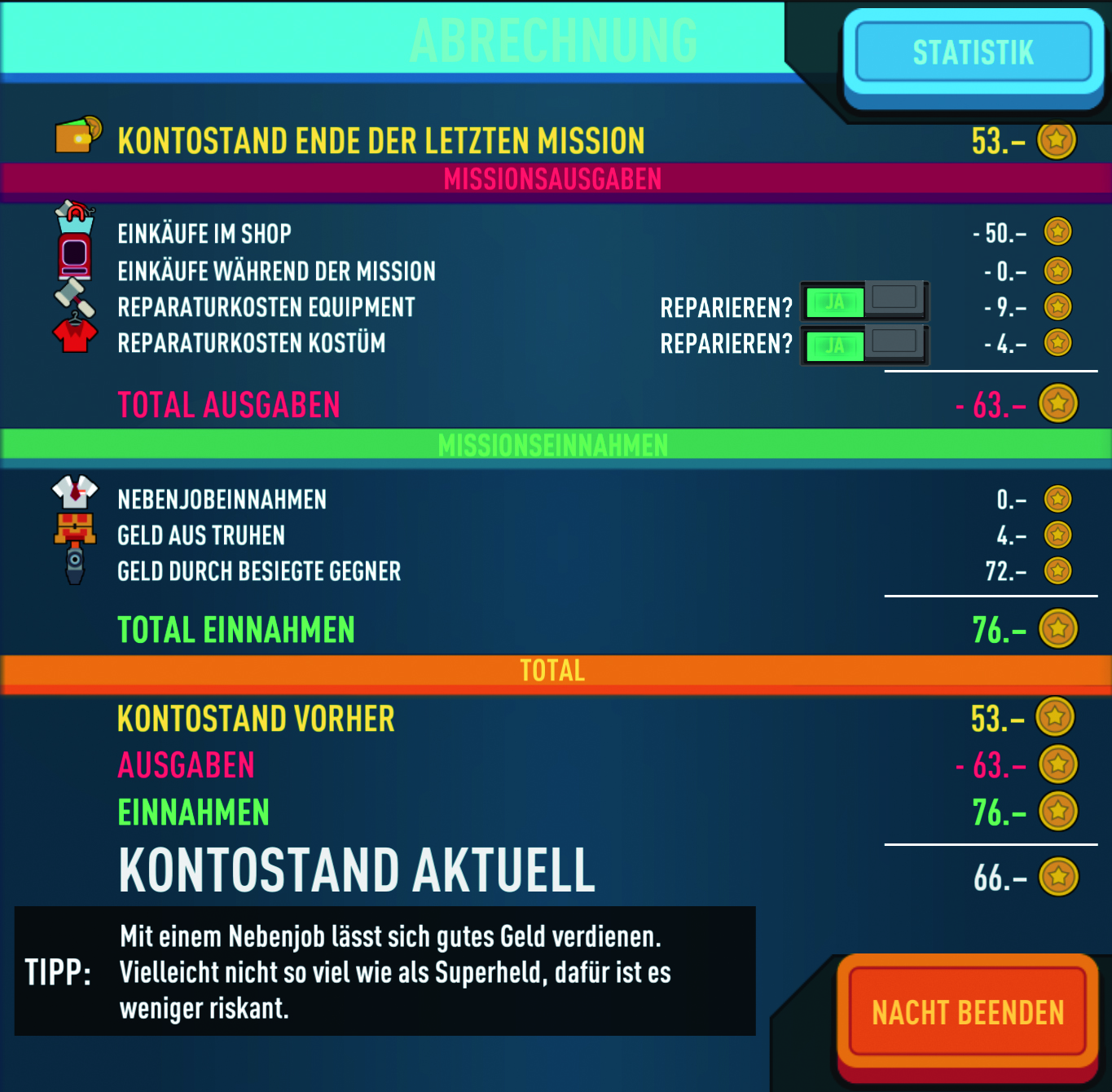 Klickt euch unter www.financemissionheroes.ch durch die Einführung, bis ihr verstanden habt, worum es im Game geht.Besprecht, wer zuerst welche Rolle einnimmt:Person 1 startet das Game und spielt eine Runde. Person 2 notiert die getätigten Einnahmen und Ausgaben in der Tabelle unten.Wichtig: Wechselt die Rollen so, dass jede Person gleich viele Runden spielen kann!Wartet während der eingeblendeten Abrechnung so lange, bis Person 2 das Nötige notieren konnte.AusgabenCHF Runde 1CHF Runde 2CHF Runde 3CHF Runde 4CHF Runde 5CHF Runde 6Einkäufe im ShopEinkäufe im LevelReparaturkosten EquipmentReparaturkosten KostümTotal AusgabenEinnahmenCHF Runde 1CHF Runde 2CHF Runde 3CHF Runde 4CHF Runde 5CHF Runde 6NebenjobGeld aus TruhenGeld durch besiegte RoboterTotal Einnahmen